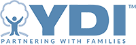 YDI Early Childhood Education & Family Development Division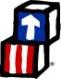 Head Start Well Child Check 3-5 Years oldPlease Fill out completely as required by NM EPSDT and recommended by American Academy of Pediatrics for children3-5 years old. Child’s Name:Child’s Name:Child’s Name:Child’s Name:Child’s Name:DOB:DOB:DOB:DOB:Please Fill out completely as required by NM EPSDT and recommended by American Academy of Pediatrics for children3-5 years old. Parents NameParents NameParents NameParents NameParents NamePhonePhonePhonePhonePlease Fill out completely as required by NM EPSDT and recommended by American Academy of Pediatrics for children3-5 years old. Present Age 	yrs. 	Mos.Present Age 	yrs. 	Mos.Present Age 	yrs. 	Mos.Present Age 	yrs. 	Mos.Present Age 	yrs. 	Mos.Present Age 	yrs. 	Mos.Present Age 	yrs. 	Mos.Present Age 	yrs. 	Mos.Present Age 	yrs. 	Mos.Please Fill out completely as required by NM EPSDT and recommended by American Academy of Pediatrics for children3-5 years old. DateTestTestTestResultsDateTestTestResultsPlease Fill out completely as required by NM EPSDT and recommended by American Academy of Pediatrics for children3-5 years old. Height (no shoes, to nearest1/8 in).Height (no shoes, to nearest1/8 in).Height (no shoes, to nearest1/8 in).Weight (Light clothingto the nearest 1/4Ib).Weight (Light clothingto the nearest 1/4Ib).Please Fill out completely as required by NM EPSDT and recommended by American Academy of Pediatrics for children3-5 years old. Lead at 12 mos per state ofNM EPDSTLead at 12 mos per state ofNM EPDSTLead at 12 mos per state ofNM EPDSTHearing (Type of test)R/L CommentsHearing (Type of test)R/L CommentsPlease Fill out completely as required by NM EPSDT and recommended by American Academy of Pediatrics for children3-5 years old. Lead at 24 mos per state ofNM EPDSTLead at 24 mos per state ofNM EPDSTLead at 24 mos per state ofNM EPDSTBlood pressureBlood pressurePlease Fill out completely as required by NM EPSDT and recommended by American Academy of Pediatrics for children3-5 years old. Hematocrit/Hemoglobin.Hematocrit/Hemoglobin.Hematocrit/Hemoglobin.Vision (Type of test)Acuity, R/L, StrabismusVision (Type of test)Acuity, R/L, StrabismusIf you have any questions please feel free to call YDI Head Start at Phone: 212-7212Fax: 268-0457Thank You for your support and working with us to determine if children are healthy and ready to learn!Normalfor ageAbnormalNotEval.CommentsCommentsCommentsIf you have any questions please feel free to call YDI Head Start at Phone: 212-7212Fax: 268-0457Thank You for your support and working with us to determine if children are healthy and ready to learn!a. General Appearancea. General Appearancea. General AppearanceIf you have any questions please feel free to call YDI Head Start at Phone: 212-7212Fax: 268-0457Thank You for your support and working with us to determine if children are healthy and ready to learn!b. Posture, Gaitb. Posture, Gaitb. Posture, GaitIf you have any questions please feel free to call YDI Head Start at Phone: 212-7212Fax: 268-0457Thank You for your support and working with us to determine if children are healthy and ready to learn!c. Speechc. Speechc. SpeechIf you have any questions please feel free to call YDI Head Start at Phone: 212-7212Fax: 268-0457Thank You for your support and working with us to determine if children are healthy and ready to learn!d. Headd. Headd. HeadIf you have any questions please feel free to call YDI Head Start at Phone: 212-7212Fax: 268-0457Thank You for your support and working with us to determine if children are healthy and ready to learn!e. Skine. Skine. SkinIf you have any questions please feel free to call YDI Head Start at Phone: 212-7212Fax: 268-0457Thank You for your support and working with us to determine if children are healthy and ready to learn!f. Eyes (1) External Aspectsf. Eyes (1) External Aspectsf. Eyes (1) External AspectsIf you have any questions please feel free to call YDI Head Start at Phone: 212-7212Fax: 268-0457Thank You for your support and working with us to determine if children are healthy and ready to learn!(2) Optic Fundiscopic(2) Optic Fundiscopic(2) Optic FundiscopicIf you have any questions please feel free to call YDI Head Start at Phone: 212-7212Fax: 268-0457Thank You for your support and working with us to determine if children are healthy and ready to learn!(3) Cover Test(3) Cover Test(3) Cover TestIf you have any questions please feel free to call YDI Head Start at Phone: 212-7212Fax: 268-0457Thank You for your support and working with us to determine if children are healthy and ready to learn!g. Ears (1) External & Canalsg. Ears (1) External & Canalsg. Ears (1) External & CanalsIf you have any questions please feel free to call YDI Head Start at Phone: 212-7212Fax: 268-0457Thank You for your support and working with us to determine if children are healthy and ready to learn!(2) Tympanic Membranes(2) Tympanic Membranes(2) Tympanic MembranesIf you have any questions please feel free to call YDI Head Start at Phone: 212-7212Fax: 268-0457Thank You for your support and working with us to determine if children are healthy and ready to learn!h. Nose, Mouth, Pharynxh. Nose, Mouth, Pharynxh. Nose, Mouth, PharynxIf you have any questions please feel free to call YDI Head Start at Phone: 212-7212Fax: 268-0457Thank You for your support and working with us to determine if children are healthy and ready to learn!i. Teethi. Teethi. TeethIf you have any questions please feel free to call YDI Head Start at Phone: 212-7212Fax: 268-0457Thank You for your support and working with us to determine if children are healthy and ready to learn!j. Heartj. Heartj. HeartIf you have any questions please feel free to call YDI Head Start at Phone: 212-7212Fax: 268-0457Thank You for your support and working with us to determine if children are healthy and ready to learn!k. Lungsk. Lungsk. LungsIf you have any questions please feel free to call YDI Head Start at Phone: 212-7212Fax: 268-0457Thank You for your support and working with us to determine if children are healthy and ready to learn!l. Abdomen (include hernia)l. Abdomen (include hernia)l. Abdomen (include hernia)If you have any questions please feel free to call YDI Head Start at Phone: 212-7212Fax: 268-0457Thank You for your support and working with us to determine if children are healthy and ready to learn!m. Genitaliam. Genitaliam. GenitaliaIf you have any questions please feel free to call YDI Head Start at Phone: 212-7212Fax: 268-0457Thank You for your support and working with us to determine if children are healthy and ready to learn!n. Bones, Joints, Musclesn. Bones, Joints, Musclesn. Bones, Joints, MusclesIf you have any questions please feel free to call YDI Head Start at Phone: 212-7212Fax: 268-0457Thank You for your support and working with us to determine if children are healthy and ready to learn!Neurological/SocialGross MotorNeurological/SocialGross MotorNeurological/SocialGross MotorIf you have any questions please feel free to call YDI Head Start at Phone: 212-7212Fax: 268-0457Thank You for your support and working with us to determine if children are healthy and ready to learn!(2) Fine Motor(2) Fine Motor(2) Fine MotorIf you have any questions please feel free to call YDI Head Start at Phone: 212-7212Fax: 268-0457Thank You for your support and working with us to determine if children are healthy and ready to learn!(3) Communication Skills(3) Communication Skills(3) Communication SkillsIf you have any questions please feel free to call YDI Head Start at Phone: 212-7212Fax: 268-0457Thank You for your support and working with us to determine if children are healthy and ready to learn!(4) Cognitive(4) Cognitive(4) CognitiveIf you have any questions please feel free to call YDI Head Start at Phone: 212-7212Fax: 268-0457Thank You for your support and working with us to determine if children are healthy and ready to learn!(5) Self-Help Skills(5) Self-Help Skills(5) Self-Help SkillsIf you have any questions please feel free to call YDI Head Start at Phone: 212-7212Fax: 268-0457Thank You for your support and working with us to determine if children are healthy and ready to learn!(6) Social Skills(6) Social Skills(6) Social SkillsIf you have any questions please feel free to call YDI Head Start at Phone: 212-7212Fax: 268-0457Thank You for your support and working with us to determine if children are healthy and ready to learn!p. Glands (Lymphatic/Thyroid)p. Glands (Lymphatic/Thyroid)p. Glands (Lymphatic/Thyroid)If you have any questions please feel free to call YDI Head Start at Phone: 212-7212Fax: 268-0457Thank You for your support and working with us to determine if children are healthy and ready to learn!q. Muscular Coordinationq. Muscular Coordinationq. Muscular CoordinationIf you have any questions please feel free to call YDI Head Start at Phone: 212-7212Fax: 268-0457Thank You for your support and working with us to determine if children are healthy and ready to learn!r. Allergies (environmental, food)r. Allergies (environmental, food)r. Allergies (environmental, food)If you have any questions please feel free to call YDI Head Start at Phone: 212-7212Fax: 268-0457Thank You for your support and working with us to determine if children are healthy and ready to learn!General Statement on child’s physical status:General Statement on child’s physical status:General Statement on child’s physical status:General Statement on child’s physical status:General Statement on child’s physical status:General Statement on child’s physical status:General Statement on child’s physical status:General Statement on child’s physical status:General Statement on child’s physical status:If you have any questions please feel free to call YDI Head Start at Phone: 212-7212Fax: 268-0457Thank You for your support and working with us to determine if children are healthy and ready to learn!Abnormal Findings/DiagnosisAbnormal Findings/DiagnosisTreatment PlanTreatment PlanTreatment PlanRecommended follow up or resultsRecommended follow up or resultsRecommended follow up or resultsDateIf you have any questions please feel free to call YDI Head Start at Phone: 212-7212Fax: 268-0457Thank You for your support and working with us to determine if children are healthy and ready to learn!a.a.If you have any questions please feel free to call YDI Head Start at Phone: 212-7212Fax: 268-0457Thank You for your support and working with us to determine if children are healthy and ready to learn!b.b.If you have any questions please feel free to call YDI Head Start at Phone: 212-7212Fax: 268-0457Thank You for your support and working with us to determine if children are healthy and ready to learn!c.c.Physician Printed: 	Physician Printed: 	Physician Printed: 	Physician Signature: 	Physician Signature: 	Physician Signature: 	Physician Signature: 	Physician Signature: 	Date : 	Date : 	DON’T NOT WRITE BELOW LINE: YDI OFFICE USE ONLYReceived on: 	Received By: 	Entered on:  	Received on: 	Received By: 	Entered on:  	